Школьный лагерь «Маленькая страна»8 июня. «День Девятый. Интересный и интерактивный»Сегодняшний день в лагере начался с подведения итогов конкурса чтецов стихов А. С. Пушкина. На линейке участники конкурса получили грамоты и сладкое угощение.В преддверии празднования Дня России ребята под руководством Степановой Е. Р. изготовили праздничные открытки. А также приняли участие в интерактивной игре - викторине «Символы России».На память о нашем лагере на творческом мастер классе дети изготовили магнитики.У наших туристов сегодня было практическое занятие под руководством инструктора по детско-юношескому туризму Е. И. Тараканова. Дети учились ставить палатки и преодолевать различные препятствия.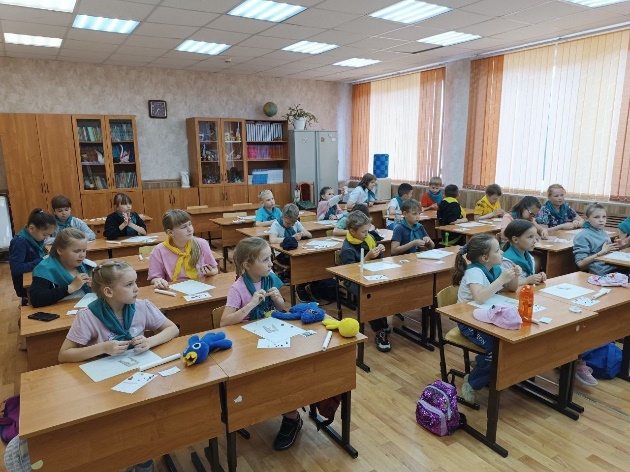 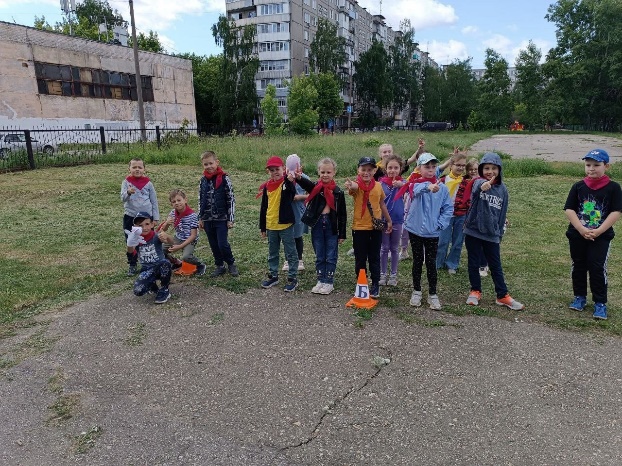 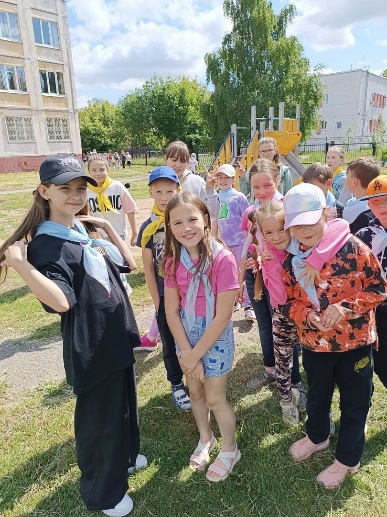 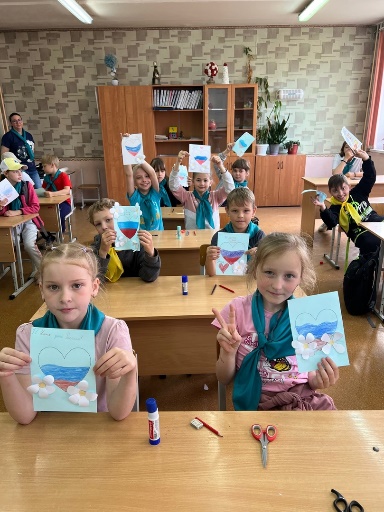 